Publicado en Madrid el 03/07/2024 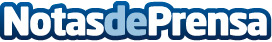 La Ley de Segunda Oportunidad y consejos esenciales para evitar endeudarse este veranoRepara Tu Deuda Abogados: pioneros en la aplicación de la Ley de Segunda OportunidadDatos de contacto:Repara tu Deuda AbogadosRepara tu Deuda Abogados900831652Nota de prensa publicada en: https://www.notasdeprensa.es/la-ley-de-segunda-oportunidad-y-consejos Categorias: Nacional Derecho Finanzas Madrid http://www.notasdeprensa.es